Lösungen Optik Modell 1- TotalreflexionLösungsbeispiel Konstruktionsaufgabe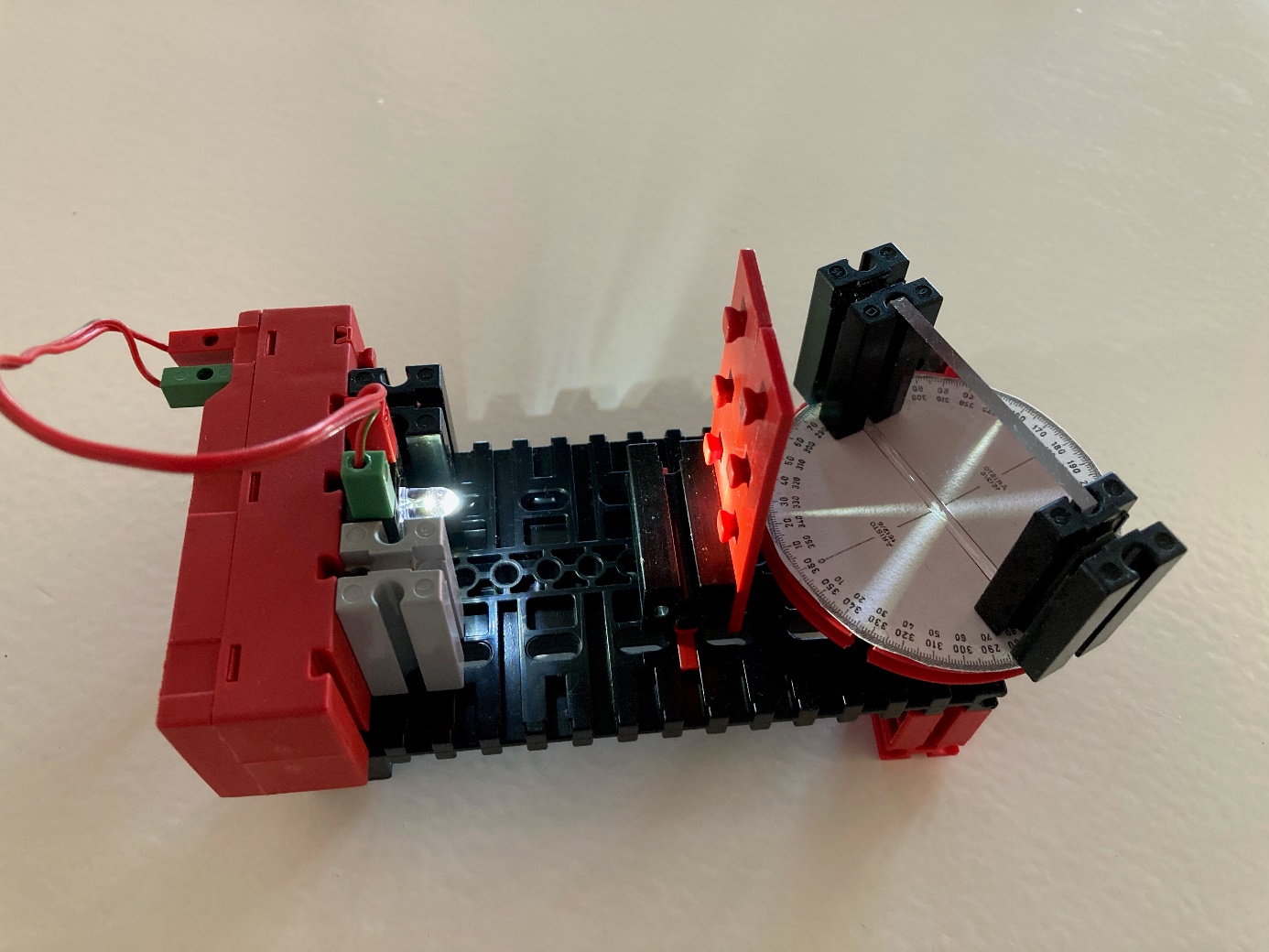 Abbildung 1 – Winkelmesser mit SchlitzblendeLösung Winkelmessen: „Einfallswinkel gleich Ausfallswinkel“Das Reflexionsgesetz besagt, dass das Maß des Winkels α zum Einfallslot gleich dem Maß des Ausfallswinkels α ‘ zum Einfallslot ist. Dies kann man bei diesem Experiment schön sehen.Weitere Aussage dieses Gesetzes: Der Lichtweg ist umkehrbar. Ist der Lichtweg des einfallenden Strahles gleich dem reflektierten Strahl, wird er in sich selbst reflektiert.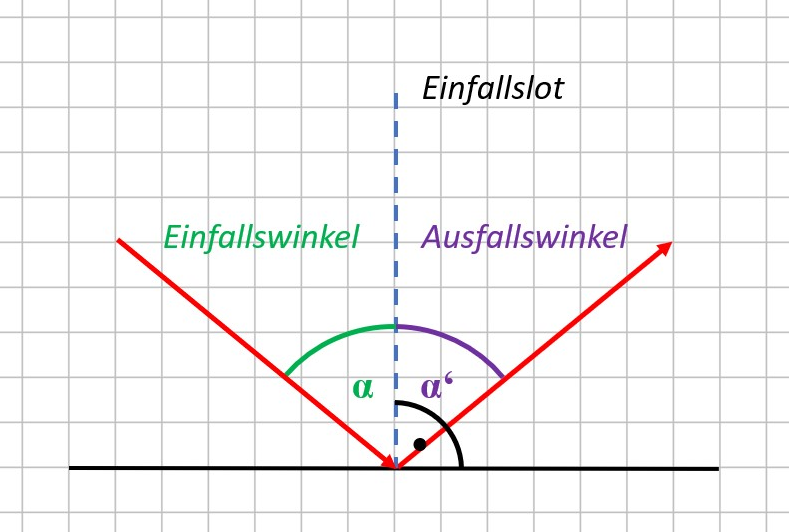 Abbildung 2 - TotalreflexionLösungsbeispielLösungen für α = 45°, 60° und 0°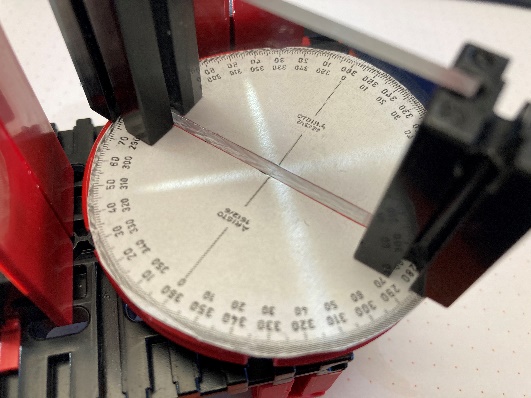 Abbildung 3 – Lösung für α = α‘ = 45°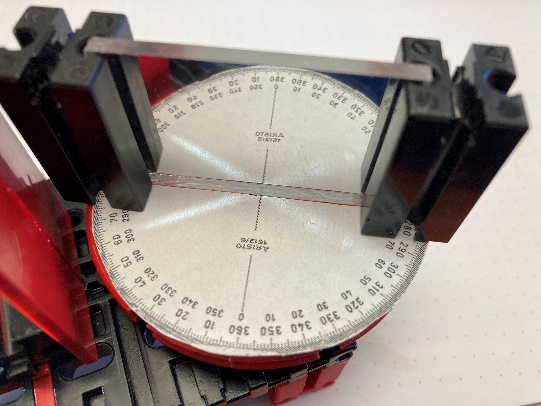 Abbildung 4 – Lösung für α = α‘ = 60°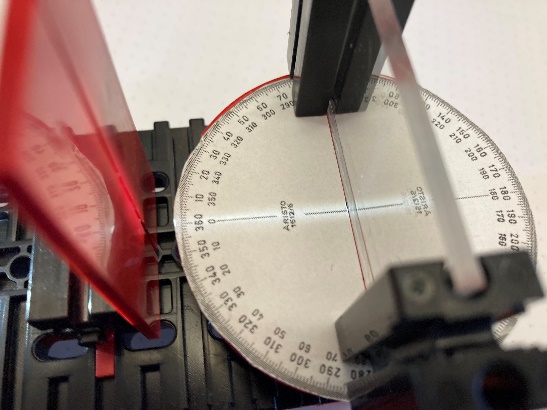 Abbildung 5 – Lösung für α = α‘ = 0Für den Winkel α auf das Einfallslot sehen wir, dass der Einfallswinkel auf das Einfallslot 0°, wird der Lichtstrahl in sich selbst reflektiert.